* *ORCİD No alım işlemleri için tıklayınız5. KAYNAKLARMetin içinde ve metin sonunda “Kaynaklar”ın gösterimi, BTÜ Lisansüstü Eğitim Enstitüsü Tez Yazım Kılavuzu’nda önerildiği gibi yapılacaktır.NOT: Her bir maddedeki aralıklar genişletilebilir.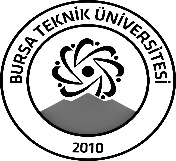 BURSA TEKNİK ÜNİVERSİTESİLİSANSÜSTÜ EĞİTİM ENSTİTÜSÜBURSA TEKNİK ÜNİVERSİTESİLİSANSÜSTÜ EĞİTİM ENSTİTÜSÜBURSA TEKNİK ÜNİVERSİTESİLİSANSÜSTÜ EĞİTİM ENSTİTÜSÜBURSA TEKNİK ÜNİVERSİTESİLİSANSÜSTÜ EĞİTİM ENSTİTÜSÜBURSA TEKNİK ÜNİVERSİTESİLİSANSÜSTÜ EĞİTİM ENSTİTÜSÜBURSA TEKNİK ÜNİVERSİTESİLİSANSÜSTÜ EĞİTİM ENSTİTÜSÜ……………………………………….. Anabilim Dalı BaşkanlığınaTarih:…/…/…..      Bilgileri verilen danışmanı olduğum öğrencinin Yüksek Lisans Tez konusu belirlenerek ekte sunulmuştur.     Gereğini arz ederim.                                                                                                                                   Danışman Adı-Soyadı                                                                                                                                 İmza……………………………………….. Anabilim Dalı BaşkanlığınaTarih:…/…/…..      Bilgileri verilen danışmanı olduğum öğrencinin Yüksek Lisans Tez konusu belirlenerek ekte sunulmuştur.     Gereğini arz ederim.                                                                                                                                   Danışman Adı-Soyadı                                                                                                                                 İmza……………………………………….. Anabilim Dalı BaşkanlığınaTarih:…/…/…..      Bilgileri verilen danışmanı olduğum öğrencinin Yüksek Lisans Tez konusu belirlenerek ekte sunulmuştur.     Gereğini arz ederim.                                                                                                                                   Danışman Adı-Soyadı                                                                                                                                 İmza……………………………………….. Anabilim Dalı BaşkanlığınaTarih:…/…/…..      Bilgileri verilen danışmanı olduğum öğrencinin Yüksek Lisans Tez konusu belirlenerek ekte sunulmuştur.     Gereğini arz ederim.                                                                                                                                   Danışman Adı-Soyadı                                                                                                                                 İmza……………………………………….. Anabilim Dalı BaşkanlığınaTarih:…/…/…..      Bilgileri verilen danışmanı olduğum öğrencinin Yüksek Lisans Tez konusu belirlenerek ekte sunulmuştur.     Gereğini arz ederim.                                                                                                                                   Danışman Adı-Soyadı                                                                                                                                 İmza……………………………………….. Anabilim Dalı BaşkanlığınaTarih:…/…/…..      Bilgileri verilen danışmanı olduğum öğrencinin Yüksek Lisans Tez konusu belirlenerek ekte sunulmuştur.     Gereğini arz ederim.                                                                                                                                   Danışman Adı-Soyadı                                                                                                                                 İmza……………………………………….. Anabilim Dalı BaşkanlığınaTarih:…/…/…..      Bilgileri verilen danışmanı olduğum öğrencinin Yüksek Lisans Tez konusu belirlenerek ekte sunulmuştur.     Gereğini arz ederim.                                                                                                                                   Danışman Adı-Soyadı                                                                                                                                 İmzaÖĞRENCİ BİLGİLERİÖĞRENCİ BİLGİLERİÖĞRENCİ BİLGİLERİÖĞRENCİ BİLGİLERİÖĞRENCİ BİLGİLERİÖĞRENCİ BİLGİLERİÖĞRENCİ BİLGİLERİAdı-SoyadıAdı-SoyadıAdı-SoyadıNumarası / DönemiNumarası / DönemiNumarası / DönemiORCID No*ORCID No*ORCID No*Anabilim DalıAnabilim DalıAnabilim DalıDANIŞMAN BİLGİLERİDANIŞMAN BİLGİLERİDANIŞMAN BİLGİLERİDANIŞMAN BİLGİLERİDANIŞMAN BİLGİLERİDANIŞMAN BİLGİLERİDANIŞMAN BİLGİLERİDanışman Danışman Danışman Üniversite/BölümüÜniversite/BölümüÜniversite/Bölümüİkinci Tez Danışmanıİkinci Tez Danışmanıİkinci Tez DanışmanıÜniversite/BölümüÜniversite/BölümüÜniversite/BölümüTEZ BİLGİLERİTEZ BİLGİLERİTEZ BİLGİLERİTEZ BİLGİLERİTEZ BİLGİLERİTEZ BİLGİLERİTEZ BİLGİLERİÖneri DurumuÖneri Durumu  İlk Öneri                    Tez Adı Değişikliği                  Tez Konu Değişikliği                                   (Sadece 1.Bölüm doldurulmalıdır)  İlk Öneri                    Tez Adı Değişikliği                  Tez Konu Değişikliği                                   (Sadece 1.Bölüm doldurulmalıdır)  İlk Öneri                    Tez Adı Değişikliği                  Tez Konu Değişikliği                                   (Sadece 1.Bölüm doldurulmalıdır)  İlk Öneri                    Tez Adı Değişikliği                  Tez Konu Değişikliği                                   (Sadece 1.Bölüm doldurulmalıdır)  İlk Öneri                    Tez Adı Değişikliği                  Tez Konu Değişikliği                                   (Sadece 1.Bölüm doldurulmalıdır)Varsa Önceki Kabul TarihiVarsa Önceki Kabul TarihiVarsa Önceki Kabul TarihiVarsa Önceki Kabul TarihiLisansüstü Eğitim Enstitüsü Müdürlüğüne      Bilgileri verilen Anabilim Dalı öğrencimize ait yüksek lisans tez konusu bildirim formu doldurularak ekte sunulmuştur.          Bilgilerinize arz ederim.                                                                                                                      Anabilim Dalı BaşkanıLisansüstü Eğitim Enstitüsü Müdürlüğüne      Bilgileri verilen Anabilim Dalı öğrencimize ait yüksek lisans tez konusu bildirim formu doldurularak ekte sunulmuştur.          Bilgilerinize arz ederim.                                                                                                                      Anabilim Dalı BaşkanıLisansüstü Eğitim Enstitüsü Müdürlüğüne      Bilgileri verilen Anabilim Dalı öğrencimize ait yüksek lisans tez konusu bildirim formu doldurularak ekte sunulmuştur.          Bilgilerinize arz ederim.                                                                                                                      Anabilim Dalı BaşkanıLisansüstü Eğitim Enstitüsü Müdürlüğüne      Bilgileri verilen Anabilim Dalı öğrencimize ait yüksek lisans tez konusu bildirim formu doldurularak ekte sunulmuştur.          Bilgilerinize arz ederim.                                                                                                                      Anabilim Dalı BaşkanıLisansüstü Eğitim Enstitüsü Müdürlüğüne      Bilgileri verilen Anabilim Dalı öğrencimize ait yüksek lisans tez konusu bildirim formu doldurularak ekte sunulmuştur.          Bilgilerinize arz ederim.                                                                                                                      Anabilim Dalı BaşkanıLisansüstü Eğitim Enstitüsü Müdürlüğüne      Bilgileri verilen Anabilim Dalı öğrencimize ait yüksek lisans tez konusu bildirim formu doldurularak ekte sunulmuştur.          Bilgilerinize arz ederim.                                                                                                                      Anabilim Dalı BaşkanıLisansüstü Eğitim Enstitüsü Müdürlüğüne      Bilgileri verilen Anabilim Dalı öğrencimize ait yüksek lisans tez konusu bildirim formu doldurularak ekte sunulmuştur.          Bilgilerinize arz ederim.                                                                                                                      Anabilim Dalı BaşkanıTEZ ÖNERİ BİLGİLERİ1. TEZ ÖNERİSİ BAŞLIĞI (Tezin başlığı, çalışmanın içeriğini eksiksiz olarak yansıtacak şekilde olabildiğince kısa olmalıdır.)Tez Başlığı:Thesis Title: Önceki Tez Başlığı (Varsa):Önceki Tez Konusu (Varsa):2. TEZ-PROJE BİLGİLERİTez çalışması herhangi bir proje kapsamında desteklenmekte midir? (Cevabınız evet ise uygun olan proje türünü işaretleyiniz)        TÜBİTAK                      BAP                           SAN-TEZ                          Diğer (……………..)     KONU, KAPSAM ve LİTERATÜR ÖZETİÖnerilen tez çalışmanın konusu ve kapsamı açık olarak tanımlanmalıdır. İlgili alandaki literatür taraması ve değerlendirilmesi yapılarak tezin literatürdeki önemi, teorik alt yapısı, mevcut uygulamalar, ilgili konunun bugünkü durumu, yaşanan sorunlar, eksiklikler, doldurulması gereken boşluklar vb. hususlar açık bir şekilde ortaya konulmalıdır. Literatür sunulurken yapılan çalışmaların doğrudan sıralaması değil, ilgili literatürün özet halinde amaç doğrultusunda değerlendirilmiş bir analizi sunulmalıdır. 4.  MATERYAL VE YÖNTEMTez çalışmasında uygulanacak yöntem ve araştırma teknikleri (veri toplama araçları ve analiz yöntemleri dahil) ilgili literatüre atıf yapılarak (gerekirse ön çalışma yapılarak) belirgin ve tutarlı bir şekilde ayrıntılı olarak açıklanmalı ve bu yöntem ve tekniklerin projede öngörülen amaç ve hedeflere ulaşmaya elverişli olduğu ortaya konulmalıdır.